Trabajo en grupo: Orígenes del álgebraEl álgebra es la rama de las mátematicas más importante pues de su conocimiento depende que tengamos más o menos éxito en interpretar la naturaleza, modelar la realidad y resolver situaciones de la vida cotidiana. Saber cuándo empezó a usarse el álgebra y cómo se ha ido desarrollando a lo largo del tiempo nos ayuda a entender que su desarrollo es un proceso en el que intervinieron distintas civilizaciones y que primordialmente fue realizada por seres de carne y hueso, seres humanos.Consulta en internet la respuesta a las siguientes inquietudes:¿Cuál es el origen de la palabra álgebra?¿Quiénes fueron los primeros en utilizar el álgebra?¿Qué problemas resolvía con ella?¿Quién fue Al-Jwarizmi? ¿Cuál es su importancia?Recursos en línea que puedes consultar:
http://ficus.pntic.mec.es/mnaf0005/Historia.htmlhttp://contenidos.educarex.es/mci/2004/30/Descargas/Programas/tangram/redescolar.ilce.edu.mx/redescolar/act_permanentes/mate/mate3a/mate3a.htmhttp://mimosa.pntic.mec.es/jgomez53/matema/conocer/alkhwarizmi.htmhttps://es.wikipedia.org/wiki/%C3%81lgebraÖ  Consulta además, el vídeo “origen del álgebra” visitando mi canal o haciendo clic en la imagen o en el enlace: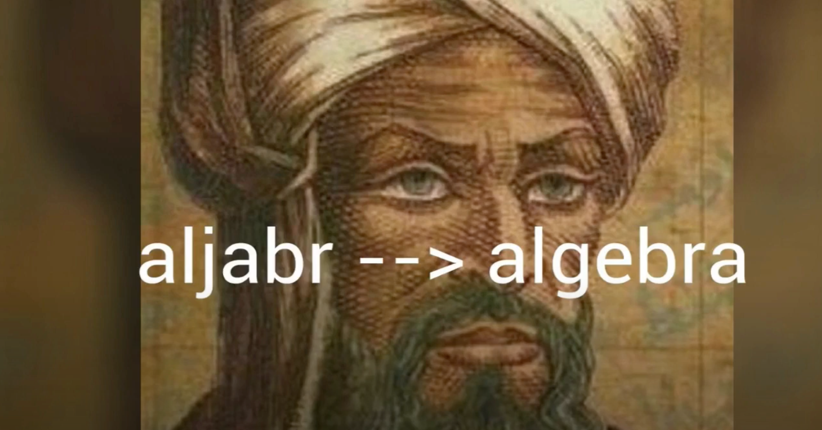 Enlace al vídeo: Origen del álgebra